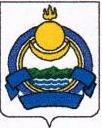  Совет депутатов муниципального образования «Сосново-Озерское»РЕШЕНИЕс. Сосново-Озерское                 №47-2                             10 марта 2023 г. О признании утратившим силу решения Совета депутатов муниципального образования «Сосново-Озерское» от 29.06.2016 г. №20/4 «О мерах по противодействию коррупции в отношении лиц, замещающих муниципальные должности вСовете депутатов муниципального образования сельское поселение «Сосново-Озерское»На основании Закона Республики Бурятия от 28.02.2023 г. №2498-VI «О внесении изменений в отдельные законодательные акты Республики Бурятия», руководствуясь ст. 36 Устава муниципального образования сельское поселение «Сосново-Озерское», в целях соблюдения действующего законодательства о противодействии коррупции, Совет депутатов муниципального образования «Сосново-Озерское» решил:1. Признать утратившим силу решение Совета депутатов муниципального образования «Сосново-Озерское» от 29.06.2016 г. №20/4 «О мерах по противодействию коррупции в отношении лиц, замещающих муниципальные должности в Совете депутатов муниципального образования сельское поселение «Сосново-Озерское»2. Обнародовать настоящее Решение путем вывешивания на информационных стендах, а также разместить на сайте http://сосново-озёрское.рф.3.   Настоящее решение вступает в силу со дня его обнародования.Глава муниципального образованиясельское поселение «Сосново-Озерское»                              Э.Б. Дондоковисп. Дымбрылова Н.Г.83013521167